ANGLEŠČINA  - 4. a in b, četrtek, 7. 5. in torek, 12.5.Ponovimo: ponovno poslušaj in beri zgodbico At the housePreveri rešitve - povedi:Odpri spletni učbenik na str. 100 in reši nalogo 1. Povedi zapiši v zvezek. (rug – manjša preproga oz. tepih)Nato nadaljuj z nalogo 2. Preberi besedilo. Si razumel(a) vse? Mislim, da bi moral(a) razumeti vse. Ustno reši še nalogo 3. (povedi ni treba pisati)Zdaj pa pomembna naloga, to je predstavitev tvoje hiše:najprej si poglej dva filmčka, ki sem ju sicer pripravila za 3.r: SOBE IN POHIŠTVO: (klikni na 3.r: house and things); in enega s predlogi za 1.r (PREDLOGI) – videa sta pa primerna in sploh super za vas, ker boste ponovili, kar boste v svoji predstavitvi potrebovali)reši en učni list na temo sob in pohištva (LAŽJI  ALI TEŽJI*)torek, 12.5.nato nariši hišo po svoji izbiri in jo opiši, za primer si poglej eno mojo predstavitev. Dobro poslušaj in poglej kakšne povedi so v njej. Primer predstavitve: MY HOUSETočna navodila in kriteriji za ocenjevanje:V zvezek ali na list nariši in nato opiši svojo pravo ali izmišljeno hišo, lahko stanovanje (v angleščini stanovanju rečejo flat ali apartment).Zgleduj se po moji nalogi oz. opisih v učbeniku. Obvezno uporabljaj tudi povedi, ki se začnejo z there is/ there are, povedi dopolni s kakšnim predlogom – npr. kje se kaj nahaja. Lahko tudi poveš kaj v tistem prostoru počneš.Povedi naj bodo kratke, take, kot smo se jih učili. Za vsako sobo sestavi po tri krajše povedi (če je poved dolga je lahko ena, samo na pri vseh sobah), ampak ne pretiravaj, ker se bo to potrebno naučiti. Če imate v hiši zelo veliko sob, mirno kakšno izpustiš (saj itak ne bom vedela  - malo heca). Obvezno je dodati najmanj eno poved za uvod in eno za zaključek. Kako točno boste izpeljali to govorno predstavitev, vam bom napisala v elektronski pošti – pričakujte, da jo boste dobili začetek prihodnjega tedna!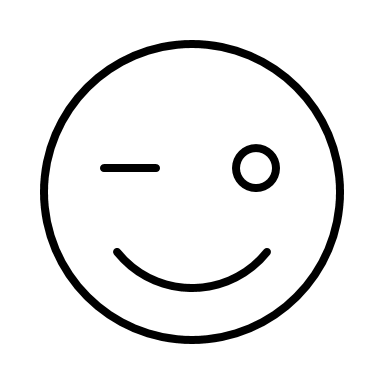 MY HOUSE: KAKO BOM OCENJEVALA – 4.r *Slovarček – malo pomoči za težje, nove besede, pri težjem učnem listu:roof – strehahanger- obešalniksteps/stairs – stopnicecurtains - zavesechimney - dimniktowel – brisačaplates – krožnikiglasses – kozarcitennis racket – teniški loparbin - koš za smetiabove - nad